Приказ от 18 июля 2016 года № 2.6-02/1807-02 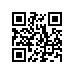 Об утверждении состава аттестационной комиссии на 2016/2017 учебный год для образовательной программы «Психология» факультета социальных наук ПРИКАЗЫВАЮ:Утвердить аттестационную комиссию (далее – АК) для образовательной программы «Психология», направления подготовки 37.03.01 «Психология», факультета социальных наук,  очной формы обучения в следующем составе:председатель - канд. психол. н., доцент департамента психологии факультета социальных наук Агадуллина Е.Р.заместитель председателя - канд. психол. н., доцент департамента психологии факультета социальных наук Уточкин И.С.; Члены АК: д. психол. н., ординарный профессор Национального исследовательского университета «Высшая школа экономики», профессор департамента психологии Поддьяков А.Н.к. психол. н., доцент департамента психологии Осин Е.Н.к. психол. н., старший преподаватель департамента психологии Вечерин А.В.  ответственный секретарь   -  начальник отдела сопровождения учебного процесса по образовательной программе бакалавриата "Психология" Ваза А.М.Декан факультета социальных наук                                                             А.Ю.Мельвиль                